БИЛТЕН БР. 4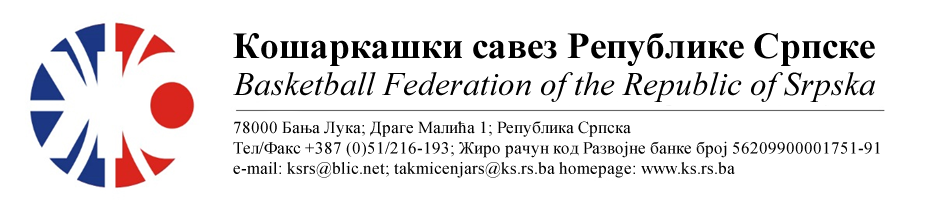 КУП РС ЖЕНЕТакмичарска сезона 2022/20231/2финалеОДЛУКЕ :1.   Oдигране утакмице региструју се постигнутим резултатом.ОСТАЛА САОПШТЕЊА :Екипе ЖКК Козара и КК Орлови остварили су пласман у финале.									  Комесар за такмичење									  Миодраг Ивановић, с.р.Бројутакмице:
11.ЖКК КОЗАРАКК ЛАВОВИ6660Бројутакмице:
11.Резултат по четвртинама:(11:16, 19:17, 18:14, 18:13)(11:16, 19:17, 18:14, 18:13)(11:16, 19:17, 18:14, 18:13)Делегат: Скакић Д.Делегат: Скакић Д.Делегат: Скакић Д.Делегат: Скакић Д.Судије: Даниловић М., Рађевић Д., Ђукић М.Судије: Даниловић М., Рађевић Д., Ђукић М.Судије: Даниловић М., Рађевић Д., Ђукић М.Судије: Даниловић М., Рађевић Д., Ђукић М.ПРИМЈЕДБЕ:Без примједбиПРИМЈЕДБЕ:Без примједбиПРИМЈЕДБЕ:Без примједбиПРИМЈЕДБЕ:Без примједбиБројутакмице:
12.ЖКК ЛЕОТАР 03КК ОРЛОВИ5878Бројутакмице:
12.Резултат по четвртинама:(19:22, 11:26, 13:18, 15:12)(19:22, 11:26, 13:18, 15:12)(19:22, 11:26, 13:18, 15:12)Делегат: Бодирога М.Делегат: Бодирога М.Делегат: Бодирога М.Делегат: Бодирога М.Судије: Комар Д., Ковачевић М., Мишељић М.Судије: Комар Д., Ковачевић М., Мишељић М.Судије: Комар Д., Ковачевић М., Мишељић М.Судије: Комар Д., Ковачевић М., Мишељић М.ПРИМЈЕДБЕ:Без примједбиПРИМЈЕДБЕ:Без примједбиПРИМЈЕДБЕ:Без примједбиПРИМЈЕДБЕ:Без примједби